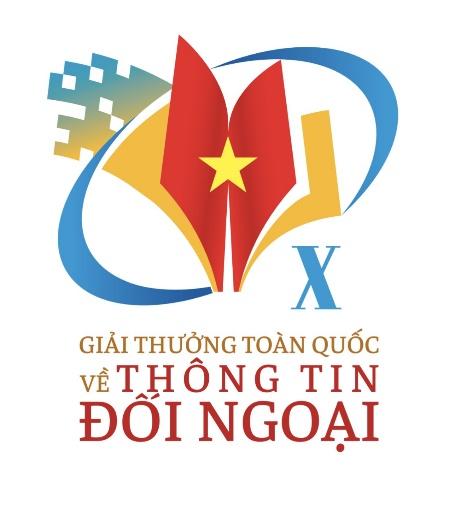 CHƯƠNG TRÌNHLễ phát động Giải thưởng toàn quốc về thông tin đối ngoại lần thứ X - năm 2024Thời gian:  9h00, Thứ Tư, ngày 27 tháng 3 năm 2024Địa điểm:   Trụ sở Đài Truyền hình Việt Nam                   Số 43 Nguyễn Chí Thanh, Ba Đình, TP Hà NộiThời gianNội dung8h30 - 9h00Đón tiếp đại biểu9h00 - 9h05Tuyên bố lý do - Giới thiệu đại biểu9h05 - 9h15Trình chiếu video clip giới thiệu Giải thưởng toàn quốc về thông tin đối ngoại 9h15 - 9h25Phát biểu của Lãnh đạo Đài Truyền hình Việt Nam – Cơ quan thường trực Giải thưởng lần thứ X9h25 - 9h40Phát biểu của Đồng chí Phó Trưởng Ban Tuyên giáo Trung ương, 9h40 - 10h10Báo chí hỏi đáp 10h15Kết thúc chương trình